Книжная выставка «Твой путь к долголетию»          14.10.2022 года   прошло мероприятие в МКУК «Библиотека Бейсугского сельского поселения».- «Путь к долголетию».Мероприятие преследовало цель: пропаганда здорового образа жизни.Сам человек несёт ответственность за свою жизнь и эту ответственность нужно осознавать с детства. Здоровье определяет Долголетие. Долго живут здоровые люди.Когда рождается ребёнок, все желают ему долгой и счастливой жизни. Но, как свидетельствует жизнь, один человек умирает, не успев родиться, второму отпущен небольшой жизненный промежуток, а третий живёт до глубокой старости. Почему же так происходит, ведь каждому нормальному человеку хочется жить долго? Где взять рецепт, с помощью которого любой желающий мог бы стать долгожителем? Об этом и многом другом говорилось на мероприятии. К уроку здоровья была организованна книжная выставка «Твой путь к долголетию». Где представлена литература по ЗОЖ. Прошел обзор у выставки. Присутствовало на мероприятии 12 человек.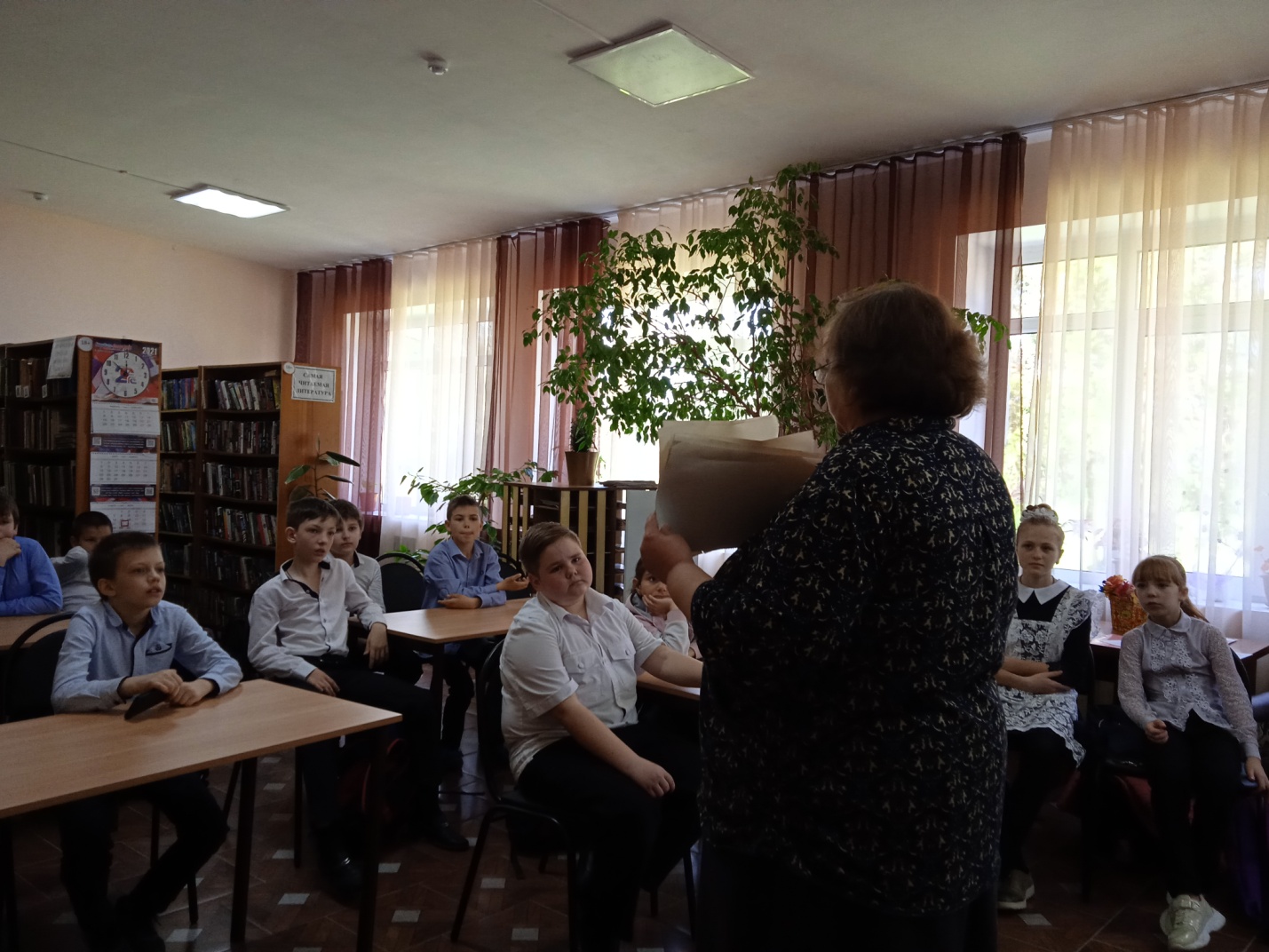 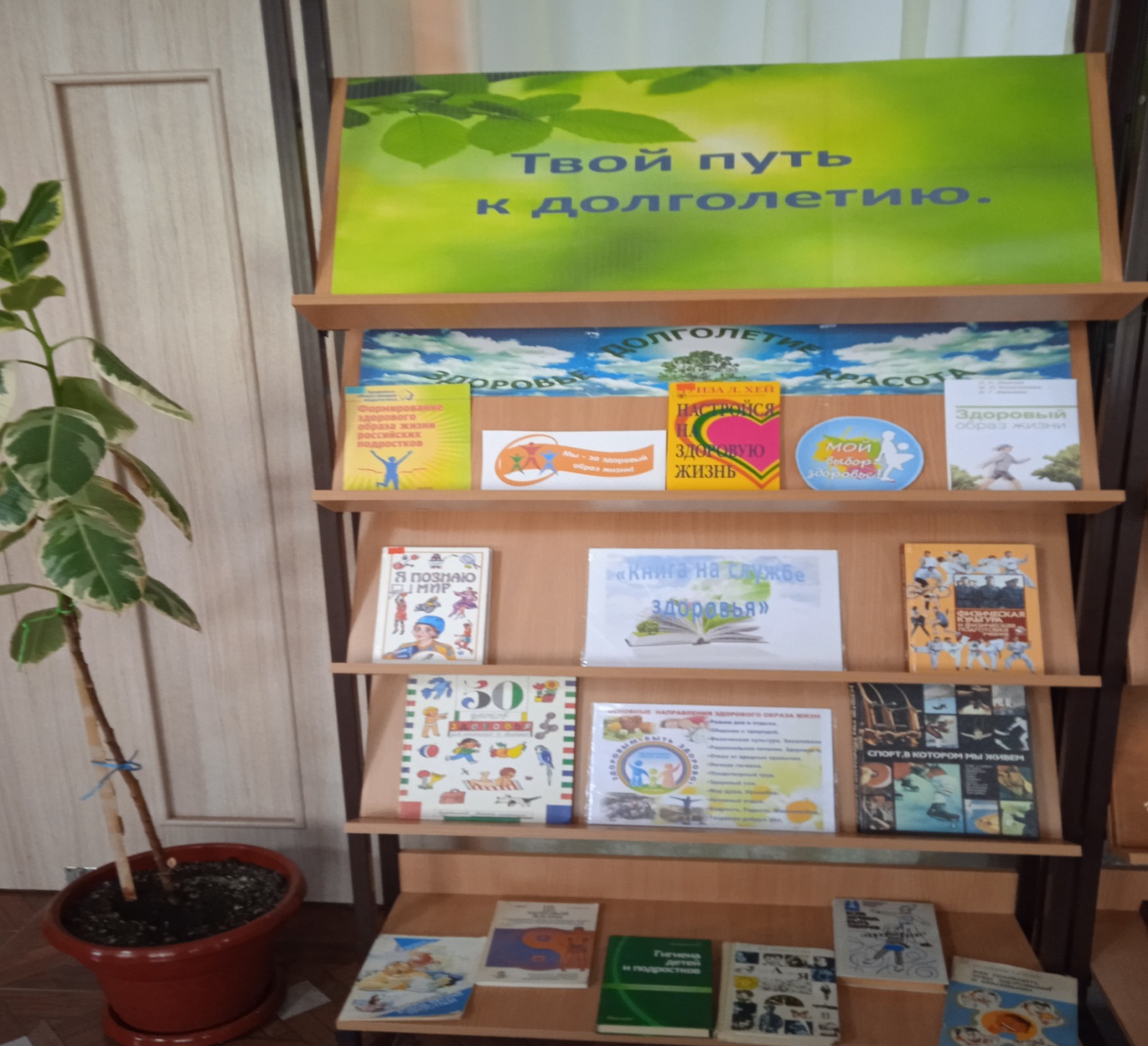 